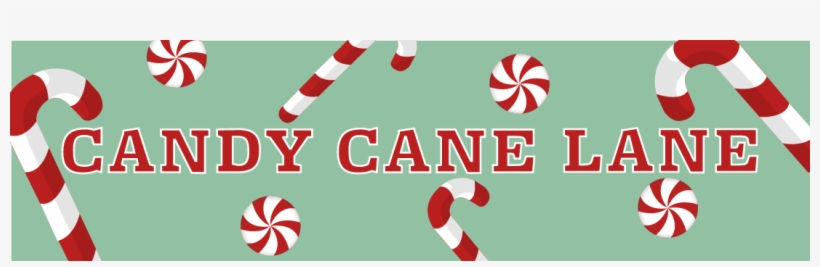 ANOTHER YEAR AT SUNY ADIRONDACK!! THE TOWN OF QUEENSBURY PRESENTS…..A DRIVE THRU HOLIDAY FESTIVALFRIDAY DECEMBER 2cnd AT 6 PM.PLEASE DRIVE THRU CANDY CANE LANEAND MAKE STOPS AT SANTA LETTERS, QUEENSBURY FIRE COMPANIES,TREATS BY COOL BEANS, ARTS & CRAFTS, POPCORN, CANDY JAR CONTEST, STEWARTS ICE CREAM GIVEAWAYS, GIFTS WITH SANTA AND SO MUCH MORE…..PLEASE REMAIN IN YOUR CARS AT ALL TIME AND FOLLOW ALL TRAFFIC SIGNS & CONES….Sponsored by: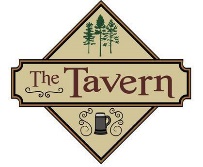 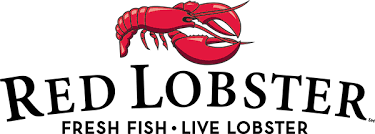 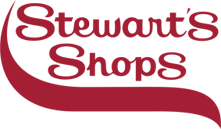 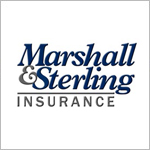 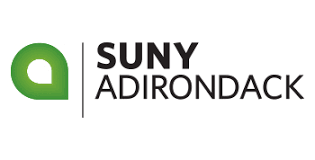 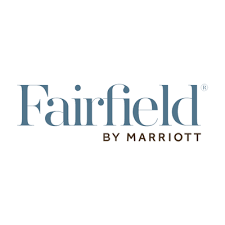 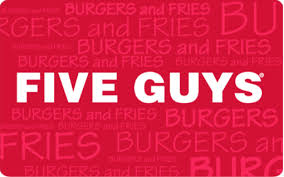 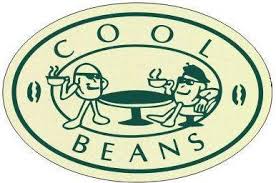 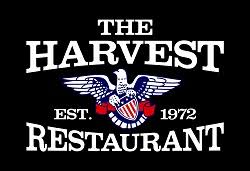 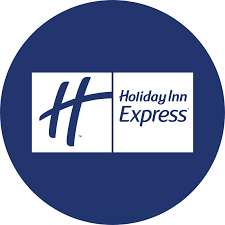 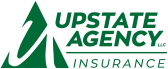 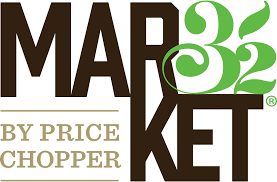 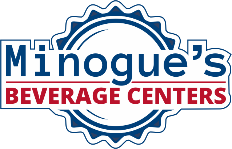 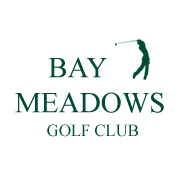 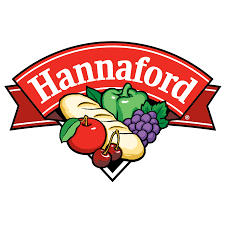 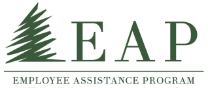 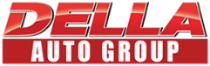 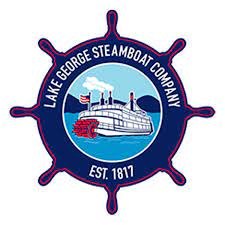 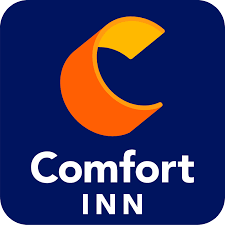 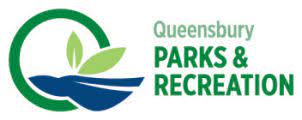 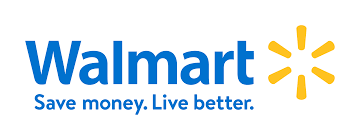 